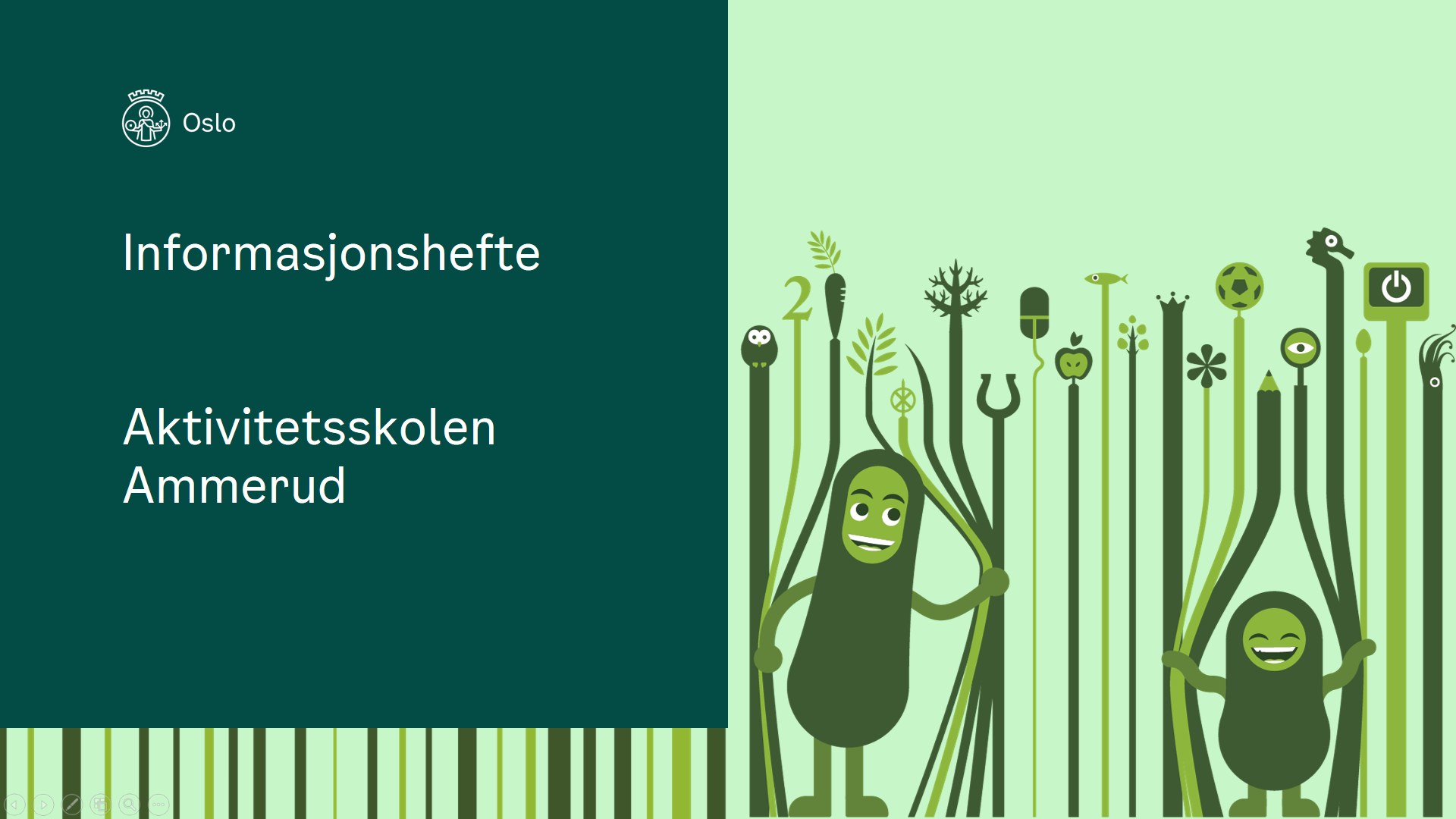 Velkommen! Alle vi på Aktivitetsskolen gleder oss til at du skal begynne hos oss. Vi håper du kommer til å oppleve mye spennende og få mange gode venner på AKS. Vi skal gjøre alt vi kan for at du skal trives.  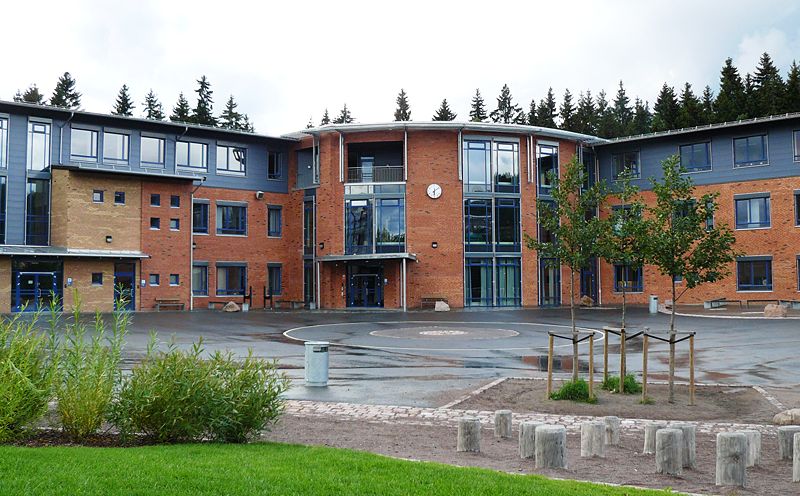 Hva er egentlig Aktivitetsskolen? Aktivitetsskolen (AKS) er et tilbud før og etter skoletid og i skolens ferier og fridager. AKS er Oslo sin skolefritidsordning (SFO).Hvem kan gå på Aktivitetsskolen? Elever i 1. - 4. trinn kan gå på Aktivitetsskolen. Barn med særskilte behov har i tillegg rett til plass fra 5. – 7. trinn. 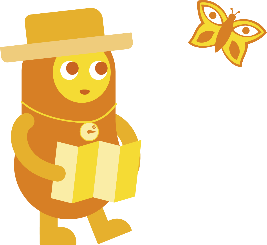 Hva gjør elevene på Aktivitetsskolen?Aktivitetsskolen er en betydningsfull arena for elevene. Vi skal bidra til å styrke barnas motivasjon, mestringsfølelse og læring. Inspirerende og lekbaserte aktiviteter i et inkluderende fellesskap skal være bærebjelken i AKS.  Aktivitetsskolen Ammerud utarbeider egne lokale planer med utgangspunkt i Rammeplanen.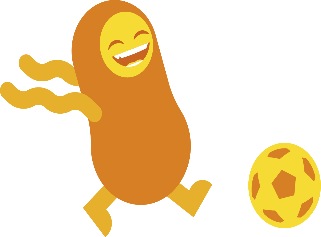 Rammeplan for Aktivitetsskolen Dette er en plan utarbeidet av Utdanningsetaten som gir Aktivitetsskolen viktige og sentrale føringer på hvordan AKS skal organiseres, driftes og videreutvikles for å oppnå tilbudets formål.Gjennom en praktisk, lekpreget og variert hverdag, skal AKS legge til rette for læringsstøttende aktiviteter rundt fire temaområder. 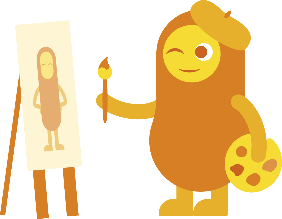 Natur, teknikk og miljø Fysisk aktivitet og lek Kunst, kultur og kreativitet  Mat og helse 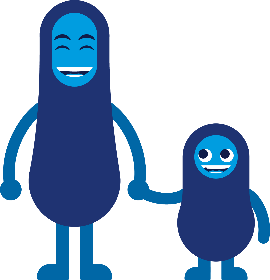 Andre viktige pedagogiske prinsipper som vektlegges på AKS er: Lek og sosial kompetanseMotivasjon og mestringStimulering av grunnleggende ferdigheter (lesing, skriving,   muntlig og digitale ferdigheterKurs- og aktivitetstilbud på Aktivitetsskolen På AKS Ammerud får elevene tilbud om ulike aktiviteter, men også kurs som går over flere uker med både eksterne og interne instruktører. Vårt mål er å kunne gi elevene mulighet til å prøve seg på ulike aktiviteter for å utforske sitt eget talent, interesser og ikke minst nysgjerrighet. I samarbeid med nærmiljøet tilbød vi i fjor elevene kurs i bevegelsesglede, basketball, innebandy, yoga, volleyball, fiolinkurs, kunst og kreativitet og elektronisk musikk. Oppstart for våre nye førsteklassinger Aktivitetsskolen er ganske annerledes enn barnehagen og overgangen kan for mange barn bli stor. Det vil være mange barn, færre voksne og et mye større område. Dette betyr at vi ikke alltid vil klare å snakke med dere foresatte ved henting, men vi skal prøve vårt beste for å imøtekomme deres behov. Dersom dere vil vite mer eller har spørsmål, oppfordrer vi dere til å sende oss en e-post. Aktivitetsskolen åpner tirsdag 1. august 2023 kl. 10.00. På den første dagen blir barnet tatt imot av de voksne som har ansvaret for barnets gruppe. Sammen finner vi barnets garderobeplass. Vi bruker denne dagen på å bli kjent med hverandre og de andre barna på basen. Vi går en tur rundt på skolens område og har rolige aktiviteter inne på basen og i gymsalen. Vi spiser matpakke og har utetid etterpå.  Vi oppfordrer nye førsteklassinger til å bruke AKS før skolestart. De første ukene blir brukt til å gjøre barna kjent med personalet, de andre barna og de viktigste regler og rutiner. Når barna er trygge nok, fokuserer vi mer på å bli kjent med uteområdene og nærmiljøet. Aktivitetsnivået er i de første ukene tilpasset til å gjøre overgangen fra barnehage til skole og AKS rolig og trygg.  Mer informasjon vil bli gitt i løpet av våren.Praktisk informasjon og rutiner  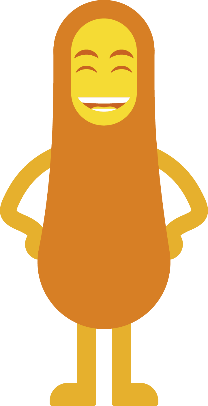 Organisering  Aktivitetsskolen organiseres av Utdanningsetaten.  Rektor Ann Elisabeth Kallevig har det overordnede ansvaret for AKS. Aktivitetsskolen Ammerud er delt inn i fire baser. Ansvarlige avdelingsledere/baseleder for skoleåret 2023/2024 er:Base 1: Kiran Naz AnsariBase 2: Mona AndersenBase 3: Angelica Olsen-PigaoBase 4: Helene Baltzersen Åpningstider  Morgenåpning er fra kl.  07.30 til kl. 08.15Utetid med lærere/assistenter kl. 08.15 - 08.30  Etter skoletid 13.15 – 17.00  I skolens ferier og fridager: 07.30-16.30Morgenåpning På morgenåpningen vil elevene være samlet på AKS sin base (Gullkroken).  Morgenåpningen skal være en rolig start på dagen. Foresatte har ansvaret for at barna krysses inn hos den som er morgenansvarlig.  Barna får servert frokost, tegner, spiller spill og har rolige aktiviteter. Vi vil i denne tiden også ha noe utetid. Kl. 08.15 er det lærere som kommer og tar over elevene med morgenåpning inne eller ute.  Det er kun elever med gratis kjernetid/heltidsplass som har dette tilbudet.  Overgang skole - AKSEn voksen fra Aktivitetsskolen krysser barna inn på AKS etter undervisningstid. (Skoleåret 2023/24 vil 1. trinn slutte kl. 13.15.)De henger fra seg sekkene og tingene sine i garderoben før de går inn på basen eller i Gullkroken for å spise et mellommåltid. 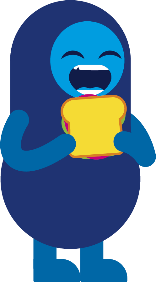 Måltider Alle barn med gratis kjernetid/heltidsplass i AKS har tilbud om frokost fra kl. 07.30-08.00. Etter skoletid serveres det et varmt måltid til alle elevene. AKS Ammerud har sin egen italienske kokk.  Menyen vil stå på våre hjemmesider. I skolens ferier og fridager serveres det ikke mat. Da må elevene ha med seg nok mat og drikke for hele dagen dersom annet ikke er oppgitt. Årsaken til dette er at elevene stort sett er på turer.  Ukeplaner Hver uke sendes ukeplanene for AKS på skolemelding. Det er viktig at foresatte leser disse og holder seg oppdatert. Klær  Elevene må alltid har tilstrekkelig med skiftetøy på garderobeplassen sin. Det er foresattes ansvar å holde orden på garderobeplassen. Barna har samme garderobe på skolen og på AKS.  Vi er ute hver dag så klær etter vær er viktig. Alt av tøy bør merkes godt med navn. Umerket tøy som kommer på avveie, vil bli lagt i glemmekassen. Det er lurt å ta en sjekk i glemmekassene med jevne mellomrom.  Gratis kjernetid/deltidsplassPå Aktivitetsskolen Ammerud kan alle elever fra 1.-4. trinn som har gratis kjernetid/ deltidsplass benytte 12 timer pr. uke.  Disse timene kan disponeres med 2,5 timer mandag til torsdag og 2 timer på fredag.  Elever som har gratis kjernetid/deltidsplass kan ikke benytte seg av morgenåpningen.           1. trinnselevene vil fra høsten 2023 slutte på skolen kl. 13.15.Elever i 1. trinn med gratis kjernetid/deltidsplass kan benytte plassen slik: Gratis kjernetid/heltidsplassElever som har gratis kjernetid/heltidsplass står fritt til å disponere plassen ubegrenset innenfor åpningstiden: Morgenåpning (07.30-08.30) og til AKS stenger 17.00. Dette er oppholdsbetalingen for gratis kjernetid/heltidsplass.	Gratis kjernetid (12 timer per uke) er gratis.          Ferier og fridager Når skolen har planleggingsdager, fridager eller ferier, har Aktivitetsskolen åpent hele dagen fra kl. 07.30–16.30.  I forkant blir det sendt ut påmeldingskjema som skal leveres til AKS innen den fristen som er oppgitt. Det er viktig å levere uansett om ditt barn har fri eller skal delta. I hele ferieuker kan elever med gratis kjernetid/heltidsplass disponere fritt alle dager. gratis kjernetid/deltidsplass kun benytte to hele dager (mandager og onsdager). gratis kjernetid/deltidsplass kan ved inneklemte dager benytte plassen fra kl. 10.00 til kl. 1400.I oppstarts ukene før skolestart (fra 1. august), kan elever med gratis kjernetid/deltidsplass kun benytte tilbudet på AKS mandager og onsdager. (Dette gjelder ikke oppstartsdato tirsdag 1. august.)  Det er ikke mulig å bytte dager. For å kunne delta på flere dager, må det søkes om heltidsplass. Aktivitetsskolen er stengt i hele juli, jul- og nyttårsaften, påske fra og med skjærtorsdag t.o.m 2. påskedag og andre røde dager.  Leker og verdisaker På Aktivitetsskolen er det ikke tillatt å ha med private leker o.l. AKS tar ikke ansvar for ting som blir borte eller ødelagt. Det er ikke lov til å ha med penger eller andre verdisaker. Se ellers skolens ordensreglement. Henting / hjemsendingAktivitetsskolen opererer med lister for inn- og utkrysning av barn. Det er viktig at foresatte "krysser" ut barnet hos krysseansvarlige ved henting.  Det er også viktig at foresatte oppgir evt. andre personer som har lov til å hente barnet på basiskontrakten som skal fylles ut ved AKS start. Vi sender ingen barn hjem dersom det ikke er registret som OK i våre lister at vedkommende kan hente.  Ved faste avtaler som gjelder hjemsending eller henting, må Aktivitetsskolen få skriftlige beskjeder slik at dette kan føres inn på våre krysse-lister.  Dette gjøres senest kl. 12.00 samme dag til aks.ammerud@osloskolen.no. Søk om plass / endring / oppsigelse av plass For å få plass, endre eller oppsigelse av plass på Aktivitetsskolen, må foresatte gjøre dette selv via søknadsportalen som du finner på våre hjemmesider – Ammerud skole - Aktivitetsskolen. Kontakt skolens AKS dersom du trenger hjelp til dette. Alle som søker vil få plass. Du beholder plassen på AKS til og med 4. trinn. Det er en måneds oppsigelsestid gjeldende fra den 1. påfølgende måned. Endring av plass kan gjøres 2 ganger i året – 1. desember og 1. juni.  Endringen vil da gjelde fra 1. januar og 1. august.Kontaktinformasjon Er det noe du lurer på, ta kontakt med en av oss! Vi blir også glade for tilbakemeldinger, både i form av ris og ros. Hjemmeside: https://ammerud.osloskolen.no/Facebook-gruppe: "Ammerud skole og Aktivitetsskolen Ammerud"Ansvar for 1. trinn: Kiran Naz AnsariEpost: kiran.ansari@osloskolen.noTlf: 45655165Base tlf: 47976815         Ansvar for 2.trinn: Mona Andersen         Epost: mona.andersen@osloskolen.no          Tlf: 45655172         Base tlf: 48868838        Ansvar for 3.trinn: Angelica Olsen-Pigao        E-post: angelica.olsen-pigao@osloskolen.no        Tlf: 45655183        Basetlf: 47466463Ansvar for 4. trinn: Baseleder Helene BaltzersenEpost: helene.baltzersen@osloskolen.noTlf: 45655184Basetlf: 47484102Daglige beskjeder sendes til:Epost: aks.ammerud@osloskolen.no Disse sendes AKS før kl. 12.00 samme dag.Vi gleder oss til å ta imot nye 1.trinns elever. Det blir mye lek og moro. 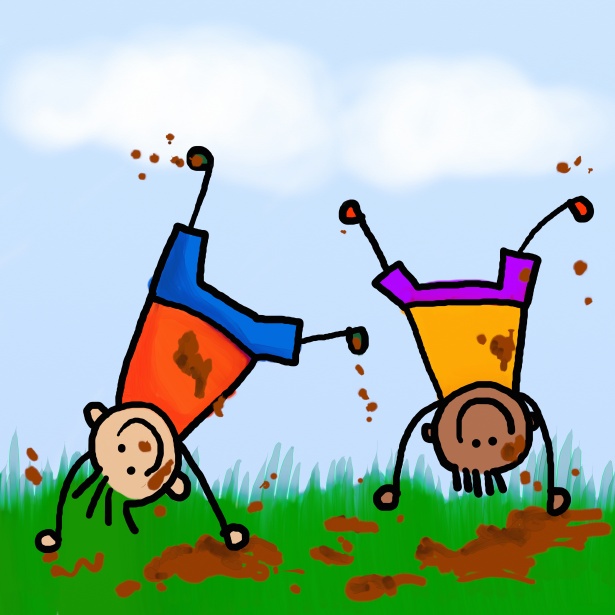 MandagTirsdagOnsdagTorsdagFredagAks starter etter skolen13.1513.1513.1513.1513.15Gratis kjernetid2,5 timer2,5 timer2,5 timer2,5 timer2 timerSluttid på AKS15.4515.4515.4515.4515.15ÅrsinntektT.o.m kr 250 830,-T.o.m kr 445 920,-Fra 445 921,-Gratis kjernetid/ heldagsplass261,-479,-1108,-